Guía de aprendizaje 10 Ciencias Naturales.Contacto: Apoderados si tienen alguna duda pueden consultarnos a los siguientes correos: Conceptualización:Esta semana comenzaremos hablaremos sobre “Los movimientos de la Tierra”Recuerda tener a mano tu cuaderno y texto de estudio, si no lo posees recurre a esta página. https://curriculumnacional.mineduc.cl/614/w3-propertyvalue-187786.html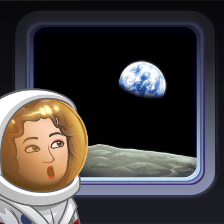 Actividad 1: Observa el siguiente video. https://www.youtube.com/watch?v=_m0v_QckG1sActividad 2:  Dibuja en tu cuaderno, el movimiento de rotación, si no lo puedes realizar usa las siguientes imágenes para guiarte, o algunas de las imágenes que aparece en el video.  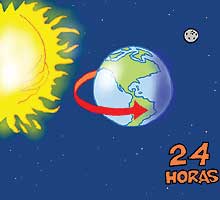 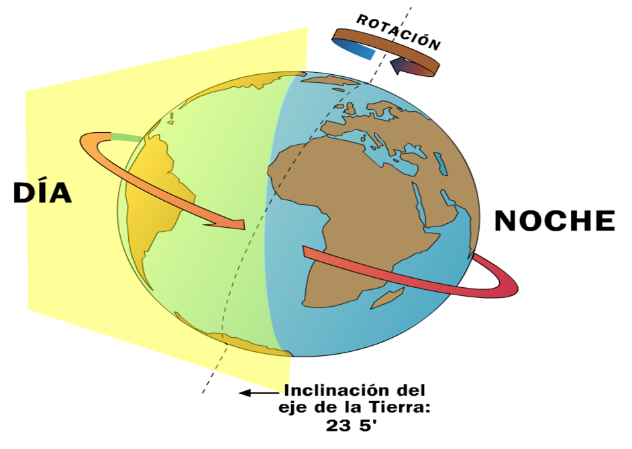 Actividad 3: Dibuja en tu cuaderno, el movimiento de traslación, apóyate en la siguiente imagen. 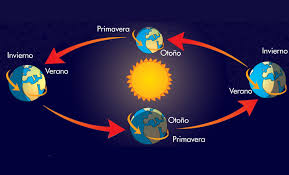 Actividad 4: Completa en tu cuaderno la siguiente tabla, (lo puedes recortar y pegar en tu cuaderno o puedes copiarlo) que resume lo aprendido sobre los movimientos de rotación y traslación. Envía una foto de este cuadro, después de responderlo, al correo de tus profesoras indicando el nombre y el curso.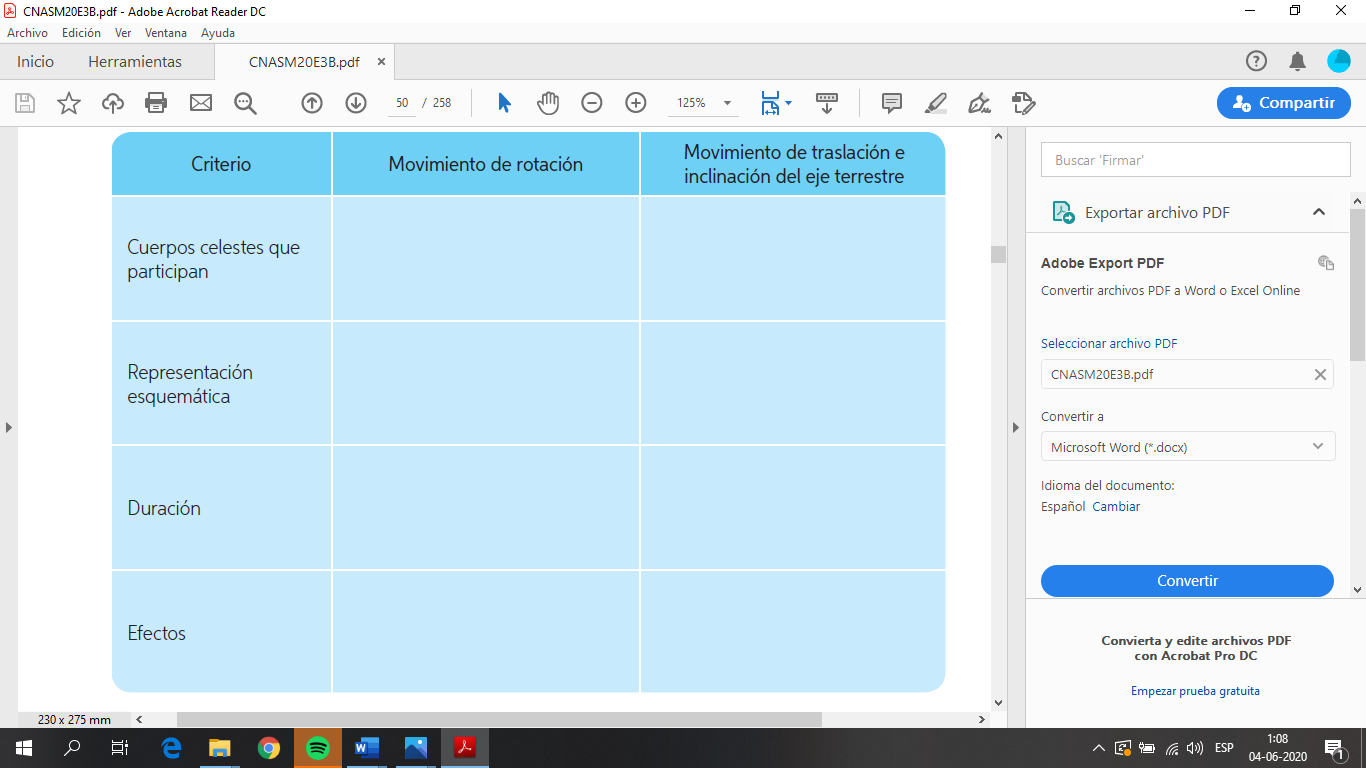 Actividad 5:Arma el siguiente esquema que te ayudará a comprender mejor los movimientos de rotación y traslación. Sigue las instrucciones.1°Pega la hoja que viene a continuación en una hoja de cartulina, recuerda pegar bien con el stick fix para que no se desprenda. 2° recorta cada una de las piezas con mucho cuidado.3° Colorea.4°Une las piezas en el siguiente orden con chinches mariposa 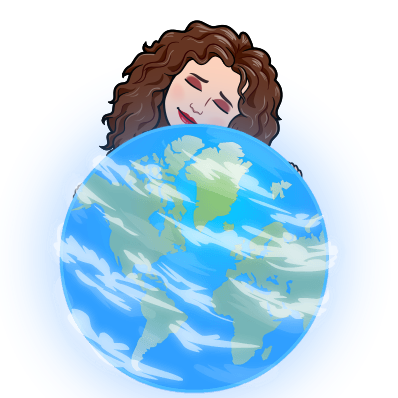 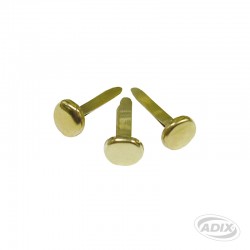 5° Observa el modelo, a ver si te quedo algo similiar.Actividad 6: Observa el siguiente video, aprieta el link:https://youtu.be/nVmi3z_3kRY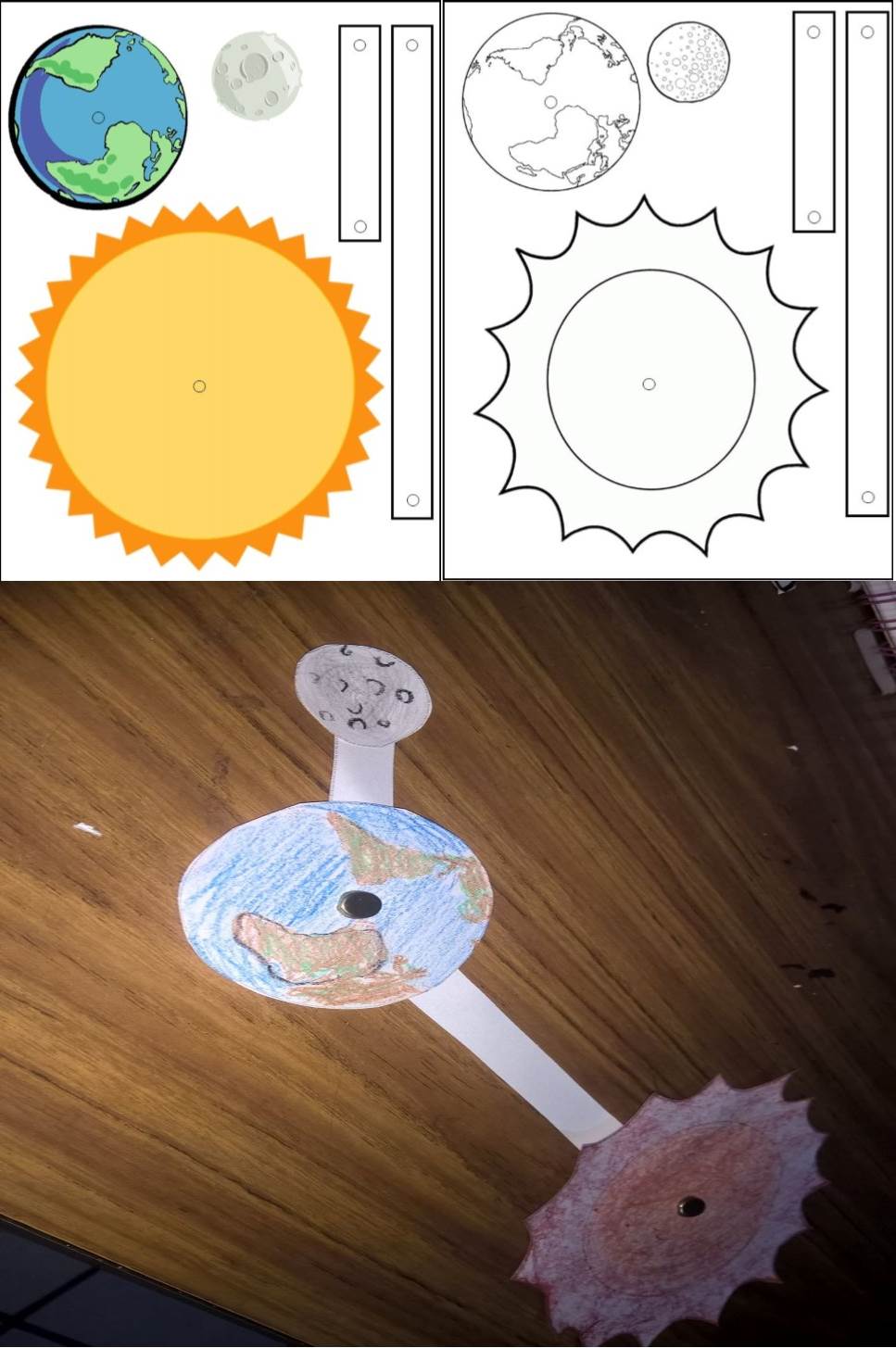 NombreNombreNombreNº de listaCursoFechaObjetivoObjetivo3° A- B- C8 al 12 de junioOA 12: Explicar, por medio de modelos, los movimientos de rotación y traslación, considerando sus efectos en la TierraOA 12: Explicar, por medio de modelos, los movimientos de rotación y traslación, considerando sus efectos en la TierraContenidosContenidosHabilidadesHabilidadesMovimientos de la tierra.Movimientos de la tierra.Reconocer, identificar, construir, seleccionar, representar. Reconocer, identificar, construir, seleccionar, representar. 3° A y CProf. Vanessa Henríquez A. vhenriquez@sanfernandocollege.cl De lunes a viernes9:30 a 11: 30 am3° BProf. Claudia Cornejo.ccornejo@sanfernandocollege.cl Miércoles y jueves 9:30 a 11:30 am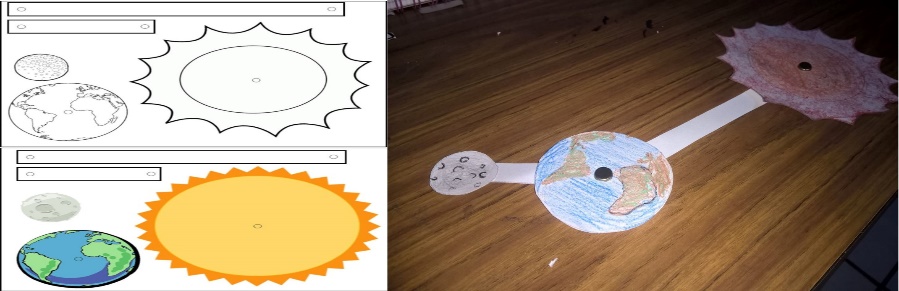 Al girar la Tierra sobre si misma estas representando el movimiento de ROTACIÓN, al girar la Tierra alrededor del sol estas representando el movimiento de TRASLACIÓN. 